ATIVIDADES PARA CASACONTEÚDO PEDAGÓGICO.MATERNAL I (DÉCIMA SÉTIMA SEMANA).OBJETIVOS:As atividades propostas têm como objetivo estimular o desenvolvimento integral das crianças trabalhando o cognitivo, físico e socioemocional a fim de proporcionar também uma maior interação entre a família.ROTINA DIÁRIA: 1° Oração;2º-Leitura/ alfabeto, vogais, números de  0 a 5 e as formas geométricas; conversa sobre os combinados e regras; 3° Musicalização;4º-Roda de conversa; Comece falando informalmente sobre assuntos do cotidiano do dia ou curiosidades pessoais a criança. A ideia é aproximar os pais do objeto do conhecimento em si - no caso, a própria conversa. Exemplos: como foi seu dia, falar sobre os membros da família, amiguinhos da escola, escolha do nome da criança, falar sobre a cidade etc.5° Conversar muito com a criança até mesmo o que vivemos hoje de não poder ir para creche ,sair de casa ,o porquê de usarmos máscara, o motivo de que temos que lavar as mãos será muito importante e necessário.  6º- Cantigas de RodaA musicalização com as cantigas de roda pode ser feita pelos pais/responsáveis resgatando as músicas que conhecem de sua infância ou por intermédio do uso de recursos digitais como CDs, DVDs ou vídeos:7° É importante também assistir filmes criativo para desenvolver sua identidade, autonomia e capacidade de socialização. Com direito: sessão pipoca se possível.Orientações:Converse com a criança a respeito das estações do ano e principalmente sobre a primavera.                                                                                               Destaque as características da estação do ano mais colorida – Primavera;              Conversar sobre o cuidado com as plantas;VIVA A PRIMAVERA!PINTE A FLOR COM TINTA GUACHE.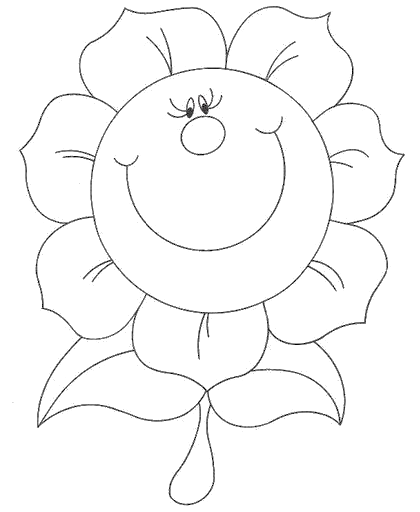 IMAGEM RETIRADA DA INTERNET.Orientações:     1-Monstrar para a criança objetos vermelhos e amarelos.     Pintar a florzinha de vermelho e a abelha de amarelo com giz de cera;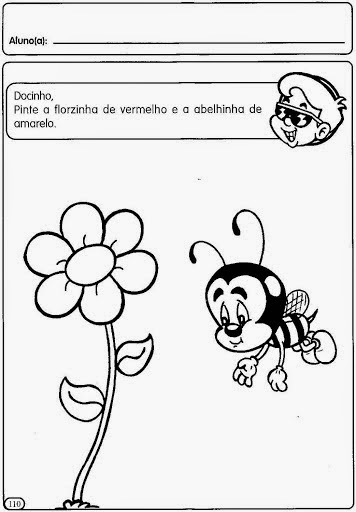 HORA DA HISTORIA: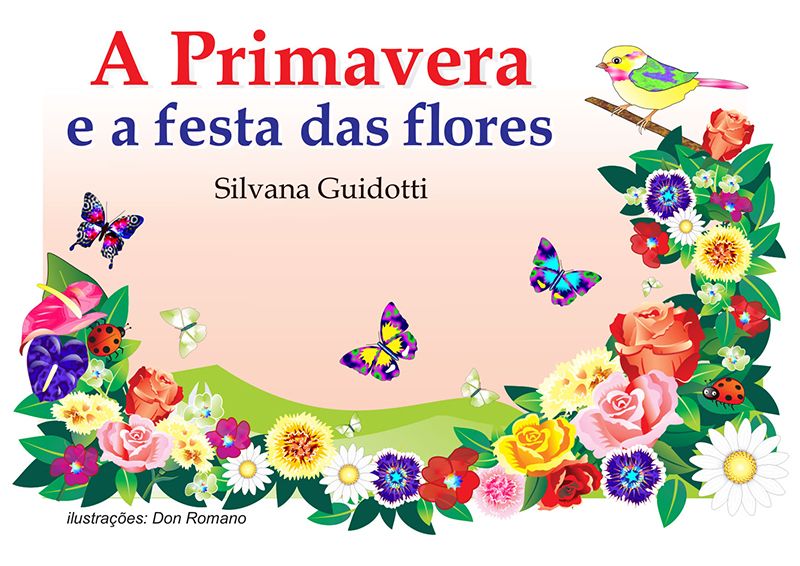 Assistir junto com a criança e  fazer questionamentos sobre a história.LINK: https://www.youtube.com/watch?v=HoWPDdi1GNkATIVIDADE LÚDICA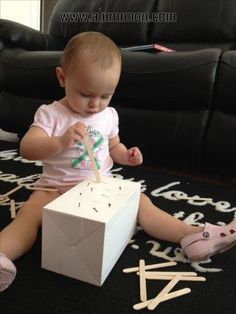 Materiais necessários:Caixa;Palito de sorvete;Cortar um espaço para a criança colocar o palito;Recadinho das educadoras:Saudade de vocês!Nome:Data:Escola :Professora:Nome:Data:Escola :Professora: